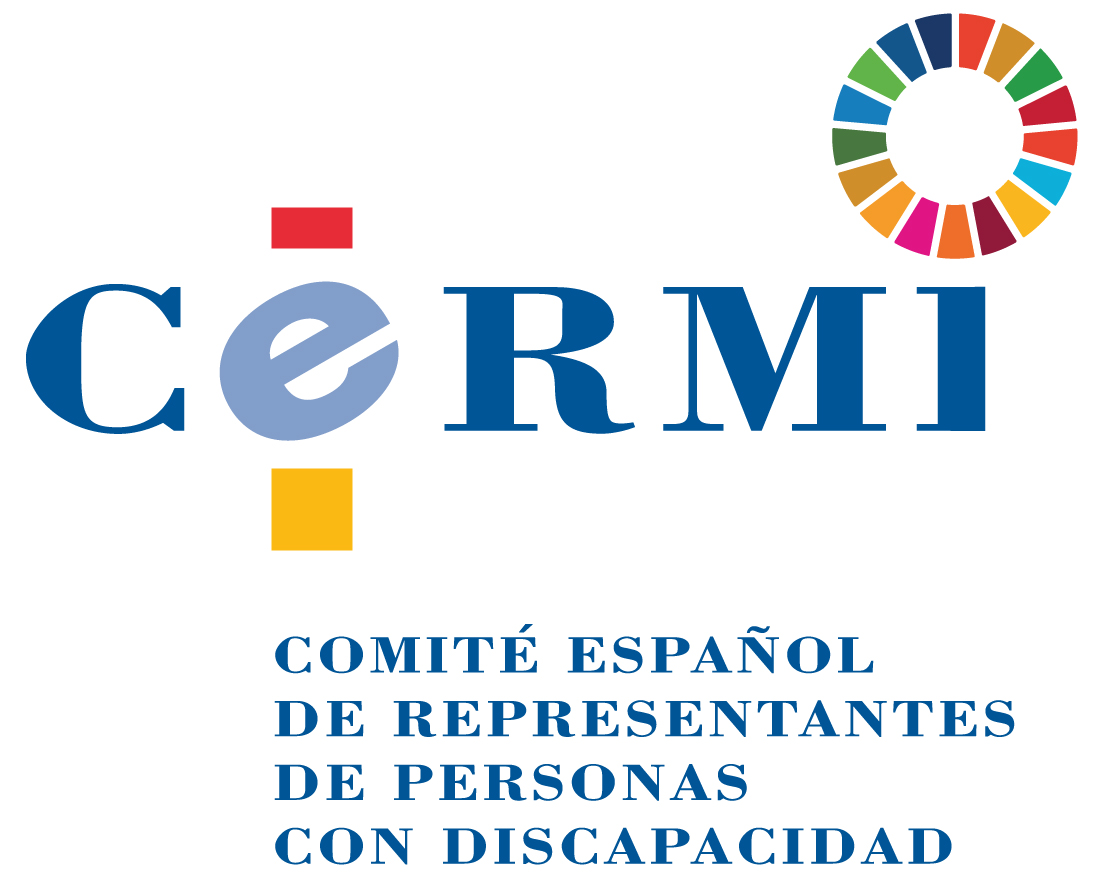 PROPUESTA DEL CERMI DE REFORMA DE LA PRESTACIÓN ECONÓMICA POR CUIDADO DE MENORES AFECTADOS POR CÁNCER U OTRA ENFERMEDAD GRAVE PARA ADECUARLA A LAS NECESIDADES SOCIALESJUSTIFICACIÓNIniciada la Legislatura y constituido y en pleno funcionamiento el Gobierno de España, tras superar muchos meses de inactividad institucional por la inestabilidad política, el movimiento social de la discapacidad representado por el CERMI, plantea nuevamente al Ejecutivo y al Parlamento, la propuesta de reformar la prestación económica por cuidado de menores afectados por cáncer u otra enfermedad grave, para adecuarla a las necesidades sociales y dar respuesta así a las demandas cívicas de personas y familias en esta situación. La reforma de esta prestación responde a la conveniencia de flexibilizar que la misma se extinga cuando la persona afectada cumpla los 18 años, al adquirir la mayoría de edad, debido a que hay muchos casos en que la necesidad de proporcionar cuidado directo continuo y permanente no desaparece cuando la persona cumple dicha edad, sino que persiste y frecuentemente se ve agravada, causando problemas para que los progenitores o cuidadores puedan conciliar su vida laboral con su vida familiar, situación que se ve intensificada cuando se trata de personas con discapacidad.Por consiguiente, se proponen dos opciones, siendo preferible para este sector social la primera, y en su defecto, la segunda:1ª Establecer el derecho en relación con las personas con discapacidad con independencia de su edad.2ª Establecer como situación asimilada, a efectos de adquirir la condición de beneficiario, la de las personas menores de 26 años con discapacidad. Para ello, se utilizan los parámetros que se emplean de forma consolidada en otras normas jurídicas, también en el ámbito del Sistema de Seguridad Social, por ejemplo, en el artículo 1 del Real Decreto 156/2013, de 1 de marzo, y en la regulación de las pensiones de orfandad.Para articular esta reforma han de modificarse, en primer lugar, los artículos 190 a 192 del Real Decreto Legislativo 8/2015, de 30 de octubre, por el que se aprueba el texto refundido de la Ley General de la Seguridad Social, los cuales se desarrollan en virtud del Real Decreto 1148/2011, de 29 de julio, para la aplicación y desarrollo, en el sistema de la Seguridad Social, de la prestación económica por cuidado de menores afectados por cáncer u otra enfermedad grave. La mera reforma de este Real Decreto es insuficiente ya que excedería de los términos de la regulación legal.Debe modificarse, asimismo, el artículo 37.6 del Real Decreto Legislativo 2/2015, de 23 de octubre, por el que se aprueba el texto refundido de la Ley del Estatuto de los Trabajadores.Igualmente, debe modificarse el artículo 49 e) del Real Decreto Legislativo 5/2015, de 30 de octubre, por el que se aprueba el texto refundido de la Ley del Estatuto Básico del Empleado Público.Todo ello para que pueda articularse la reforma de la prestación de Seguridad Social con la obligada reducción de jornada de trabajo de los progenitores o cuidadores con la prestación de Seguridad Social. PROPUESTAS DE TEXTOSe ofrecen dos opciones:Opción 1 (preferible para el CERMI): Ampliación de la prestación sin límite de edad.Los artículos 190 a 192 del Real Decreto Legislativo 8/2015, de 30 de octubre, por el que se aprueba el texto refundido de la Ley General de la Seguridad Social, quedan redactados de la siguiente manera:Artículo 190. Situación protegida.A efectos de la prestación económica por cuidado de menores, o en caso de personas con discapacidad sin límite de edad, afectados por cáncer u otra enfermedad grave, se considera situación protegida la reducción de la jornada de trabajo de al menos un 50 por ciento que, de acuerdo con lo previsto en el párrafo tercero del artículo 37.6 del texto refundido de la Ley del Estatuto de los Trabajadores, lleven a cabo los progenitores, adoptantes, guardadores con fines de adopción o acogedores de carácter permanente, cuando ambos trabajen, para el cuidado directo, continuo y permanente de la persona a su cargo afectada por cáncer (tumores malignos, melanomas y carcinomas) o por cualquier otra enfermedad grave que requiera ingreso hospitalario de larga duración, durante el tiempo de hospitalización y tratamiento continuado de la enfermedad.La acreditación de que la persona padece cáncer u otra enfermedad grave, así como de la necesidad de hospitalización y tratamiento, y de cuidado durante el mismo, en los términos indicados en el apartado anterior, se realizará mediante informe del servicio público de salud u órgano administrativo sanitario de la comunidad autónoma correspondiente.Reglamentariamente se determinarán las enfermedades consideradas graves, a efectos del reconocimiento de la prestación económica prevista en este capítulo.Artículo 191. Beneficiarios.1. Para el acceso al derecho a la prestación económica de cuidado de menores, o en caso de personas con discapacidad sin límite de edad, afectados por cáncer u otra enfermedad grave, se exigirán los mismos requisitos y en los mismos términos y condiciones que los establecidos para la prestación de maternidad regulada en la sección 1.ª del capítulo VI.2. Cuando concurran en ambos progenitores, adoptantes, guardadores con fines de adopción o acogedores de carácter permanente, las circunstancias necesarias para tener la condición de beneficiarios de la prestación, el derecho a percibirla solo podrá ser reconocido a favor de uno de ellos.3. Las previsiones contenidas en este capítulo no serán aplicables a los funcionarios públicos, que se regirán por lo establecido en el artículo 49.e) del Real Decreto Legislativo 5/2015, de 30 de octubre, por el que se aprueba el texto refundido de la Ley del Estatuto Básico del Empleado Público, y en la normativa que lo desarrolle.Artículo 192. Prestación económica.1. La prestación económica por cuidado de menores, o en caso de personas con discapacidad sin límite de edad, afectados por cáncer u otra enfermedad grave consistirá en un subsidio equivalente al 100 por ciento de la base reguladora establecida para la prestación de incapacidad temporal derivada de contingencias profesionales, y en proporción a la reducción que experimente la jornada de trabajo.2. Esta prestación se extinguirá cuando, previo informe del servicio público de salud u órgano administrativo sanitario de la comunidad autónoma correspondiente, cese la necesidad del cuidado directo, continuo y permanente, del hijo menor o con discapacidad sin límite de edad, incluidos aquellos sometidos a acogimiento o a guarda con fines de adopción del beneficiario.3. La gestión y el pago de la prestación económica corresponderá a la mutua colaboradora con la Seguridad Social o, en su caso, a la entidad gestora con la que la empresa tenga concertada la cobertura de los riesgos profesionales.El artículo 37.6 del Real Decreto Legislativo 2/2015, de 23 de octubre, por el que se aprueba el texto refundido de la Ley del Estatuto de los Trabajadores, queda redactado de la siguiente manera:6. Quien por razones de guarda legal tenga a su cuidado directo algún menor de doce años o una persona con discapacidad que no desempeñe una actividad retribuida tendrá derecho a una reducción de la jornada de trabajo diaria, con la disminución proporcional del salario entre, al menos, un octavo y un máximo de la mitad de la duración de aquella.Tendrá el mismo derecho quien precise encargarse del cuidado directo de un familiar, hasta el segundo grado de consanguinidad o afinidad, que por razones de edad, accidente o enfermedad no pueda valerse por sí mismo, y que no desempeñe actividad retribuida.El progenitor, adoptante, guardador con fines de adopción o acogedor permanente tendrá derecho a una reducción de la jornada de trabajo, con la disminución proporcional del salario de, al menos, la mitad de la duración de aquella, para el cuidado, durante la hospitalización y tratamiento continuado de la persona a su cargo afectado por cáncer (tumores malignos, melanomas y carcinomas), o por cualquier otra enfermedad grave, que implique un ingreso hospitalario de larga duración y requiera la necesidad de su cuidado directo, continuo y permanente, acreditado por el informe del servicio público de salud u órgano administrativo sanitario de la comunidad autónoma correspondiente.Por convenio colectivo, se podrán establecer las condiciones y supuestos en los que esta reducción de jornada se podrá acumular en jornadas completas.Las reducciones de jornada contempladas en este apartado constituyen un derecho individual de los trabajadores, hombres o mujeres. No obstante, si dos o más trabajadores de la misma empresa generasen este derecho por el mismo sujeto causante, el empresario podrá limitar su ejercicio simultáneo por razones justificadas de funcionamiento de la empresa.El artículo 49 e) del Real Decreto Legislativo 5/2015, de 30 de octubre, por el que se aprueba el texto refundido de la Ley del Estatuto Básico del Empleado Público, queda redactado de la siguiente manera:e) Permiso por cuidado de menores, o en caso de personas con discapacidad sin límite edad, afectados por cáncer u otra enfermedad grave: el funcionario tendrá derecho, siempre que ambos progenitores, adoptantes, guardadores con fines de adopción o acogedores de carácter permanente trabajen, a una reducción de la jornada de trabajo de al menos la mitad de la duración de aquélla, percibiendo las retribuciones íntegras con cargo a los presupuestos del órgano o entidad donde venga prestando sus servicios, para el cuidado, durante la hospitalización y tratamiento continuado, del menor, o en caso de personas con discapacidad sin límite de edad, afectados por cáncer (tumores malignos, melanomas o carcinomas) o por cualquier otra enfermedad grave que implique un ingreso hospitalario de larga duración y requiera la necesidad de su cuidado directo, continuo y permanente acreditado por el informe del servicio público de salud u órgano administrativo sanitario de la comunidad autónoma o, en su caso, de la entidad sanitaria concertada correspondiente.Cuando concurran en ambos progenitores, adoptantes, guardadores con fines de adopción o acogedores de carácter permanente, por el mismo sujeto y hecho causante, las circunstancias necesarias para tener derecho a este permiso o, en su caso, puedan tener la condición de beneficiarios de la prestación establecida para este fin en el Régimen de la Seguridad Social que les sea de aplicación, el funcionario tendrá derecho a la percepción de las retribuciones íntegras durante el tiempo que dure la reducción de su jornada de trabajo, siempre que el otro progenitor, adoptante o guardador con fines de adopción o acogedor de carácter permanente, sin perjuicio del derecho a la reducción de jornada que le corresponda, no cobre sus retribuciones íntegras en virtud de este permiso o como beneficiario de la prestación establecida para este fin en el Régimen de la Seguridad Social que le sea de aplicación. En caso contrario, sólo se tendrá derecho a la reducción de jornada, con la consiguiente reducción de retribuciones.Asimismo, en el supuesto de que ambos presten servicios en el mismo órgano o entidad, ésta podrá limitar su ejercicio simultáneo por razones fundadas en el correcto funcionamiento del servicio.Reglamentariamente se establecerán las condiciones y supuestos en los que esta reducción de jornada se podrá acumular en jornadas completas.Opción 2 (en defecto de la anterior): Ampliación hasta 26 años.Los artículos 190 a 192 del Real Decreto Legislativo 8/2015, de 30 de octubre, por el que se aprueba el texto refundido de la Ley General de la Seguridad Social, quedan redactados de la siguiente manera:Artículo 190. Situación protegida.A efectos de la prestación económica por cuidado de menores, o personas con discapacidad hasta los 26 años, afectados por cáncer u otra enfermedad grave, se considera situación protegida la reducción de la jornada de trabajo de al menos un 50 por ciento que, de acuerdo con lo previsto en el párrafo tercero del artículo 37.6 del texto refundido de la Ley del Estatuto de los Trabajadores, lleven a cabo los progenitores, adoptantes, guardadores con fines de adopción o acogedores de carácter permanente, cuando ambos trabajen, para el cuidado directo, continuo y permanente del menor, o de la persona con discapacidad hasta los 26 años, a su cargo afectado por cáncer (tumores malignos, melanomas y carcinomas) o por cualquier otra enfermedad grave que requiera ingreso hospitalario de larga duración, durante el tiempo de hospitalización y tratamiento continuado de la enfermedad.La acreditación de que el menor o la persona con discapacidad hasta los 26 años padece cáncer u otra enfermedad grave, así como de la necesidad de hospitalización y tratamiento, y de cuidado durante el mismo, en los términos indicados en el apartado anterior, se realizará mediante informe del servicio público de salud u órgano administrativo sanitario de la comunidad autónoma correspondiente.Reglamentariamente se determinarán las enfermedades consideradas graves, a efectos del reconocimiento de la prestación económica prevista en este capítulo.Artículo 191. Beneficiarios.1. Para el acceso al derecho a la prestación económica de cuidado de menores, o de la persona con discapacidad hasta los 26 años, afectados por cáncer u otra enfermedad grave, se exigirán los mismos requisitos y en los mismos términos y condiciones que los establecidos para la prestación de maternidad regulada en la sección 1.ª del capítulo VI.2. Cuando concurran en ambos progenitores, adoptantes, guardadores con fines de adopción o acogedores de carácter permanente, las circunstancias necesarias para tener la condición de beneficiarios de la prestación, el derecho a percibirla solo podrá ser reconocido a favor de uno de ellos.3. Las previsiones contenidas en este capítulo no serán aplicables a los funcionarios públicos, que se regirán por lo establecido en el artículo 49.e) del Real Decreto Legislativo 5/2015, de 30 de octubre, por el que se aprueba el texto refundido de la Ley del Estatuto Básico del Empleado Público, y en la normativa que lo desarrolle.Artículo 192. Prestación económica.1. La prestación económica por cuidado de menores, o de personas con discapacidad hasta los 26 años, afectados por cáncer u otra enfermedad grave consistirá en un subsidio equivalente al 100 por ciento de la base reguladora establecida para la prestación de incapacidad temporal derivada de contingencias profesionales, y en proporción a la reducción que experimente la jornada de trabajo.2. Esta prestación se extinguirá cuando, previo informe del servicio público de salud u órgano administrativo sanitario de la comunidad autónoma correspondiente, cese la necesidad del cuidado directo, continuo y permanente, del hijo menor, o de la persona con discapacidad hasta los 26 años, sujeto a acogimiento o a guarda con fines de adopción del beneficiario, o cuando el menor o la persona con discapacidad superen la edad establecida en el artículo anterior.3. La gestión y el pago de la prestación económica corresponderá a la mutua colaboradora con la Seguridad Social o, en su caso, a la entidad gestora con la que la empresa tenga concertada la cobertura de los riesgos profesionales.El artículo 37.6 del Real Decreto Legislativo 2/2015, de 23 de octubre, por el que se aprueba el texto refundido de la Ley del Estatuto de los Trabajadores, queda redactado de la siguiente manera:6. Quien por razones de guarda legal tenga a su cuidado directo algún menor de doce años o una persona con discapacidad que no desempeñe una actividad retribuida tendrá derecho a una reducción de la jornada de trabajo diaria, con la disminución proporcional del salario entre, al menos, un octavo y un máximo de la mitad de la duración de aquella.Tendrá el mismo derecho quien precise encargarse del cuidado directo de un familiar, hasta el segundo grado de consanguinidad o afinidad, que por razones de edad, accidente o enfermedad no pueda valerse por sí mismo, y que no desempeñe actividad retribuida.El progenitor, adoptante, guardador con fines de adopción o acogedor permanente tendrá derecho a una reducción de la jornada de trabajo, con la disminución proporcional del salario de, al menos, la mitad de la duración de aquella, para el cuidado, durante la hospitalización y tratamiento continuado, del menor, o persona con discapacidad hasta los 26 años, a su cargo afectado por cáncer (tumores malignos, melanomas y carcinomas), o por cualquier otra enfermedad grave, que implique un ingreso hospitalario de larga duración y requiera la necesidad de su cuidado directo, continuo y permanente, acreditado por el informe del servicio público de salud u órgano administrativo sanitario de la comunidad autónoma correspondiente y, como máximo, hasta que el menor cumpla los 18 años o la persona con discapacidad supere los 26 años.Por convenio colectivo, se podrán establecer las condiciones y supuestos en los que esta reducción de jornada se podrá acumular en jornadas completas.Las reducciones de jornada contempladas en este apartado constituyen un derecho individual de los trabajadores, hombres o mujeres. No obstante, si dos o más trabajadores de la misma empresa generasen este derecho por el mismo sujeto causante, el empresario podrá limitar su ejercicio simultáneo por razones justificadas de funcionamiento de la empresa.El artículo 49 e) del Real Decreto Legislativo 5/2015, de 30 de octubre, por el que se aprueba el texto refundido de la Ley del Estatuto Básico del Empleado Público, queda redactado de la siguiente manera:e) Permiso por cuidado de hijo menor, o persona con discapacidad hasta los 26 años, afectado por cáncer u otra enfermedad grave: el funcionario tendrá derecho, siempre que ambos progenitores, adoptantes, guardadores con fines de adopción o acogedores de carácter permanente trabajen, a una reducción de la jornada de trabajo de al menos la mitad de la duración de aquélla, percibiendo las retribuciones íntegras con cargo a los presupuestos del órgano o entidad donde venga prestando sus servicios, para el cuidado, durante la hospitalización y tratamiento continuado, del hijo menor de edad, o persona con discapacidad hasta los 26 años, afectado por cáncer (tumores malignos, melanomas o carcinomas) o por cualquier otra enfermedad grave que implique un ingreso hospitalario de larga duración y requiera la necesidad de su cuidado directo, continuo y permanente acreditado por el informe del servicio público de salud u órgano administrativo sanitario de la comunidad autónoma o, en su caso, de la entidad sanitaria concertada correspondiente y, como máximo, hasta que el menor cumpla los 18 años o la persona con discapacidad supere los 26 años.Cuando concurran en ambos progenitores, adoptantes, guardadores con fines de adopción o acogedores de carácter permanente, por el mismo sujeto y hecho causante, las circunstancias necesarias para tener derecho a este permiso o, en su caso, puedan tener la condición de beneficiarios de la prestación establecida para este fin en el Régimen de la Seguridad Social que les sea de aplicación, el funcionario tendrá derecho a la percepción de las retribuciones íntegras durante el tiempo que dure la reducción de su jornada de trabajo, siempre que el otro progenitor, adoptante o guardador con fines de adopción o acogedor de carácter permanente, sin perjuicio del derecho a la reducción de jornada que le corresponda, no cobre sus retribuciones íntegras en virtud de este permiso o como beneficiario de la prestación establecida para este fin en el Régimen de la Seguridad Social que le sea de aplicación. En caso contrario, sólo se tendrá derecho a la reducción de jornada, con la consiguiente reducción de retribuciones.Asimismo, en el supuesto de que ambos presten servicios en el mismo órgano o entidad, ésta podrá limitar su ejercicio simultáneo por razones fundadas en el correcto funcionamiento del servicio.Reglamentariamente se establecerán las condiciones y supuestos en los que esta reducción de jornada se podrá acumular en jornadas completas.						Marzo de 2020.CERMIwww.cermi.es